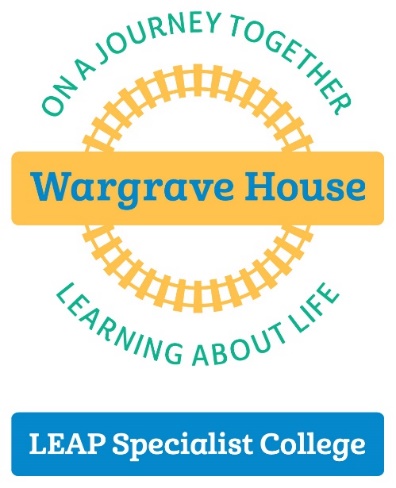 Holidays (dates are inclusive)October Half Term 		21 October – 1 November 2022 (INSET 4 November 2022)Christmas		21 December 2022 – 4 January 2023 (Bank holiday 2 January 2023)February Half Term	10 February – 21 February 2023 (INSET 20 February 2023)Easter Holidays		31 March – 17 April 2023 (Bank holiday’s 7 & 10 April 2023)May Day & Spring Bank Holiday	1 May 2023 & 29 May 2023Whit Half Term		26 May – 5 June 2023 (INSET 29 June 2023, Occasional Holiday 30 June 2023)Summer		20 July – 4 September 2023 (Bank Holiday 28 August 2023, INSET 31 August & 1 September 2023)22SEPTEMBERSEPTEMBERSEPTEMBERSEPTEMBERSEPTEMBERSEPTEMBEROCTOBEROCTOBEROCTOBEROCTOBEROCTOBEROCTOBERNOVEMBERNOVEMBERNOVEMBERNOVEMBERNOVEMBERDECEMBERDECEMBERDECEMBERDECEMBERDECEMBERDECEMBERM29512192631017243171421285121926T3061320274111825181522296132027W3171421285121926291623307142128T181522296132027310172418152229F291623307142128411182529162330S3101724181522295121926310172431S4111825291623306132027411182523JANUARYJANUARYJANUARYJANUARYJANUARYJANUARYFEBRUARYFEBRUARYFEBRUARYFEBRUARYFEBRUARYMARCHMARCHMARCHMARCHMARCHAPRILAPRILAPRILAPRILAPRILM29162330613202761320273101724T310172431714212871421284111825W4111825181522181522295121926T5121926291623291623306132027F613202731017243101724317142128S71421284111825411182518152229S18152229512192651219262916233023MAYMAYMAYMAYMAYJUNEJUNEJUNEJUNEJUNEJULYJULYJULYJULYJULYJULYAUGUSTAUGUSTAUGUSTAUGUSTAUGUSTM1815222951219263101724317142128T291623306132027411182518152229W3101724317142128512192629162330T4111825181522296132027310172431F512192629162330714212841118251S61320273101724181522295121926S71421284111825291623306132027